Scroll down for the English version Vladdo expone en el MAMBOEl jueves 11 de abril, a las 5 p.m., el MAMBO inaugurará su nueva exposición, Vladdo: opiniones no pedidas.La muestra estará abierta al público a partir del 11 de abril y hasta el domingo 2 de junio de 2019.Esta exposición, curada por Eduardo Arias, busca hacer un repaso y una crónica por el trabajo de Vladdo, conmemorando los 25 años de su labor en la revista Semana y 20 años desde la primera publicación de Aleida, su reconocido personaje femenino.Esta muestra ocupará la Sala Carlos Haime, Sala Múltiple y Sala J.N.Gómez (nivel -1), durante más de 1 mes. Bogotá, abril 2019. Luego de iniciar el ciclo expositivo del año 2019 con la exposición Autónomo, conformada por 28 artistas autodidactas locales y Estorbo, de la renombrada artista mexicana Teresa Margolles, el MAMBO da un inesperado giro en su programación, presentando la nueva muestra del periodista y diseñador gráfico Vladimir Flórez, más conocido como Vladdo.La exposición Vladdo: opiniones no pedidas hará un recorrido por sus trabajos más emblemáticos, esos que causaron incomodidad y que después de años siguen vigentes, muchos de los cuales no han sido expuestos anteriormente en sus formatos originales. Caricaturas y frases en las que Vladdo evidencia verdades incómodas y en las que trata varios temas, los cuales se dividen en seis secciones dentro de la exposición. Los dirigentes de Colombia en la sección Paredón presidencial; la política nacional e internacional, en Ahí están pintados; la guerra, la paz, el narcotráfico y las víctimas, en Tierra caliente; algunos personajes famosos y las ironías de Colombia, en República bananera, y Aleida, su personaje femenino más famoso, en Muy ella. Por último se presentará a Vladdo en otras facetas, como ilustrador, diseñador y editor de publicaciones.Vladdo lleva tres décadas dedicado a hacer reír (y sobre todo a pensar) a través de sus caricaturas, artículos y publicaciones. Desde la década de los años 80 ha colaborado con importantes diarios y revistas colombianas como Semana, Portafolio, SoHo y El Tiempo. Por sus satíricos trazos han pasado figuras públicas, políticos y presidentes nacionales e internacionales, la iglesia colombiana, canales y medios periodísticos, entre otros. A finales de los noventa dio vida a Aleida, un personaje femenino que critica a los hombres, las relaciones, el amor y el sexo y que se ha vuelto célebre a través de los años en muchos países de latinoamérica. Aleida hace una ácida interpretación de la conducta femenina y se burla de sí misma.Su habilidad para retratar el país se basa en una férrea disciplina. Para convertir en dibujo o en columna de opinión las noticias que considera más relevantes. Lee todos los días varios periódicos, oye programas radiales de información y opinión, y comenta los temas con sus amigos periodistas y las mismas fuentes de la información. Como él insiste una y otra vez: su función no es la de hacer chistes, aunque cuenta con un excelente sentido del humor. "Yo no soy un recreacionista. Yo no estoy 24 horas en modo caricaturista o en modo humor. A veces estoy más simpático que otras veces, a veces estoy cascarrabias, a veces estoy triste, a veces estoy afanado, otras veces con pereza... Como todo el mundo". Por tanto, este recorrido por los más de 30 años de carrera profesional de Vladdo es, ante todo, una radiografía de Colombia y del mundo.Vladimir Flórez (n.1963, Bogotá, Colombia). Vladdo publica sus trabajos en varios medios dentro y fuera de Colombia. Desde 1986 ha ejercido el periodismo en varios frentes: como caricaturista, ilustrador, diseñador de diarios y revistas y autor de numerosos artículos.Desde 1994 es caricaturista de Semana, revista de la cual fue también Editor de Informática durante varios años. En 1997 creó a Aleida, personaje que habla con desparpajo de los hombres, el amor, el sexo y la pareja. Fue director de la revista Poder y ha sido columnista de varios periódicos; ha participado en la redacción de múltiples libros de periodismo y política y ha ganado seis premios nacionales de Periodismo. En 2002 la Sociedad Interamericana de Prensa le confirió el Premio de Excelencia en caricatura y ha ganado dos premios de diseño de la Society for News Design.Vladdo es director de Un Pasquín, periódico político que fundó en 2005. Ha publicado varios libros y ha sido conferencista y expositor en Colombia, España, Alemania, Estados Unidos, México, Panamá, Ecuador, Venezuela y Francia. Vladdo fue director y conductor del programa de televisión NSN NoTicias y actualmente es caricaturista del portal de la Deutsche Welle y columnista del periódico El Tiempo.CuradorEduardo AriasVladdo exhibits at MAMBOOn Thursday, April 11th at 5 p.m., the MAMBO will inaugurate its new exhibition Vladdo: unrequested opinions.It will be open to the public from the 11th of April till Sunday, June 2nd, 2019. This exhibition, curated by Eduardo Arias,  intends to generate a review and a chronicle of Vladdo's work, commemorating twenty-five years of his contributions in the magazine Semana and twenty years since the first publication of Aleida, his renowned female character.This exhibit will occupy the galleries Sala Carlos Haime, Sala Múltiple y Sala J.N.Gómez (Level -1), during more than a month.Bogotá, April 2019. After starting this year’s exhibitions with Autónomo, made up by more than twenty-eight self-taught local artists, and Estorbo, of the renown Mexican artist Teresa Margolles, MAMBO gives an interesting spin to the programming by presenting a new show by the journalist and graphic designer Vladimir Flórez; better known as Vladdo.The exhibition Vladdo: unrequested opinions will walk through the most emblematic works, those that caused discomfort and that after years are still legitimate, many of which have not previously been displayed in their original formats. Cartoons and phrases in which Vladdo reveals uncomfortable facts and deals with several topics, which are divided into six sections in the exhibition. These are: the leaders of Colombia in the Presidential Courtyard; national and international politics in So Typical; war, peace, drug trafficking and victims in Such is Life in the Tropics; famous people and the ironies of Colombia in the Banana Republic; and Aleida in That's so Her. Finally, Vladdo will be presented in other phases, as an illustrator, designer, and publisher.The journalist and graphic designer Vladimir Flórez, for over three decades, has dedicated himself to make people laugh—and above all to think—through his cartoons, articles, and publications. Since the eighties, he has collaborated with important Colombian newspapers and magazines such as Semana, Portafolio, SoHo and El Tiempo. In his satires, public figures, politicians, national and international presidents, the Colombian church, the media, among others have been present. At the end of the nineties, he gave life to Aleida: a female character who criticizes men, relationships, love and sex and who has become famous through the years in many countries of Latin America. Aleida makes an acid interpretation of female behavior and mocks herself.His ability to portray the country is based on a strong discipline. In order to turn the most relevant news into a drawing or column of opinion, he reads several newspapers every day, hears radio shows of information and opinion, and comments on the topics with his fellow journalists and with primary sources of information. As he insists, his purpose is not to make jokes, although he has a great sense of humor. “I am not a clown. I am not in a cartoon or humor mode for 24 hours. Sometimes I am more friendly than other time, sometimes I am cranky, sometimes I am sad, and sometimes I am in a rush or other times quite lazy, like everybody”. Therefore, this journey through 30 years of Vladdo’s professional career, is above all, an x-ray of Colombia and the world. Vladimir Flórez (b.1963, Bogotá, Colombia). Vladdo is a well known Cartoonist, Journalist and Graphic Designer. As a cartoonist he has worked for the most important publications in Colombia, and some other countries, such as Ecuador, Panamá, Dominican Republic and the U.S.Since 1994 Vladdo publishes his cartoons in Semana, Colombia’s most important newsmagazine and is a columnist for El Tiempo, the biggest national newspaper. He is also the director of Un Pasquín —a monthly newspaper he founded in 2005, about politics—, and a regular contributor for the Deutsche Welle’s news site.Vladdo has been the recipient of six National Journalism Awards, and also received an Excellence Award given by the Inter American Press Association, for his cartoons. In 1994 and 2007 Vladdo was the recipient of an Award in Excellence from the Society for News Design.He has participated in several exhibitions in Colombia, Europe, Latin America and the United States, and is the author of about a dozen of books and has been invited as a lecturer in Colombia, Spain, the United States, México, Panamá, Ecuador, Venezuela, Belgium, Germany and France. CuratorEduardo AriasCómo llegar al MAMBOEl MAMBO está ubicado en la Calle 24 # 6 - 00, en el centro de Bogotá. Consulta las indicaciones de llegada en: www.mambogota.com/visitanos/#como-llegarPara mayor información: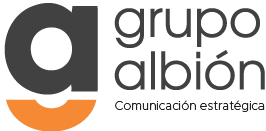 Tatiana QuinchaneguaTel. +57(1) 749 5495 - Cel. 314 2510067 tquinchanegua@grupoalbion.netSebastián AcevedoTel. +57(1) 286 0466 ext. 720 - Cel. 3016262506comunicaciones@mambogota.com